BASIS-Checkliste „Notfallvorrat“Pro Person für 10 Tage je nach Geschmack anpassen oder ersetzenvor Mindesthaltbarkeitsdatum verbrauchen und nachkaufen2x Brot (in Dosen, Knäckebrot,..)4x Wurst in Dosen oder vegetarische Aufstriche2x Nudeln (500g)1x Reis (500g)2x Kartoffelpüree-Pulver (350g)2x Haferflocken (500g), Gries oder Müsli2x H-Milch 2x Tomatensauce (500g) oder 4x Pesto2x Sauerkraut (500g) oder anderes vitaminreiches Gemüse2x Mais (300g)2x Erbsen (300g)20 L WasserZusätzlich wer möchte:4x  Obstkonserven (z.B. Ananas, Kirschen, Pfirsiche…)1 kg Milchprodukte, Hartkäse1 kg Fisch, Wurst, Eier (Bsp. Konservenfisch, Würstel im Glas, Wurst in der Dose…)0,5 kg Fette, Öle (Margarine, Olivenöl…) Sonstiges nach Belieben: Zucker, Honig, Nüsse, Marmelade, Süßigkeiten, Fertiggerichte in Konserven, Mehl, Brühe, Kekse, Salz,…sonstigesonstiges Hilfreiches Campingkocher, Kohle/ Gas für Grill nur draußen verwenden! (ansonsten in den ersten Tagen kalte Küche)Campinglampen / Stirnlampen / Taschenlampen mit Batterien, Kerzen (Achtung Brandgefahr) mit Feuerzeug/Streichhölzerbatteriebetriebenes Radiopersönliche Medikamente für 2 Wochen (rechtzeitig neue besorgen)Klopapier (1/2 - 1 Packung)Babybedarf (Windeln, Babynahrung, Milchpulver…) für mind. 2 WochenHygieneartikel (1x Damenhygiene, 1x Seife, 1x Zahnpasta, 1x Duschgel, 1x Deo etc.) Haustierbedarf für 2 Wochen (Futter, Medikamente, Einstreu…)Bargeld in kleinen Scheinen und Münzen     Bitte beachten:Kaufen Sie „Schritt für Schritt“ ihren Basis-Vorrat ein, indem Sie z.B. bei Ihrem Wocheneinkauf immer 2-3 Dinge von der Liste mitnehmenDieser Basis-Vorrat dient dazu, dass Sie sich selbst versorgen können, wenn bei einem großflächigen Ereignis wie z.B. einem langandauernden, überregionalen Stromausfall keine Hilfe von außen möglich wäreDerzeit besteht keine akute Gefahr, allerdings steigt das Risiko für großflächige Stromausfälle, weshalb Sie sich - genau wie Ihre Gemeinde - vorbereiten sollten um im Notfall krisenfit zu sein. Bei Fragen melden Sie sich bitte bei Ihrer Gemeinde unter folgender Info-Telefonnummer:www.schritt-fuer-schritt-krisenfit.de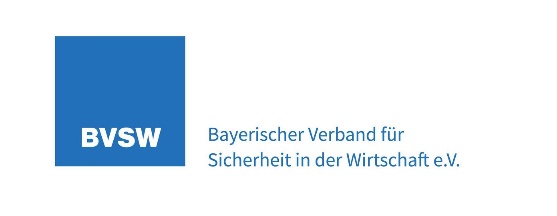 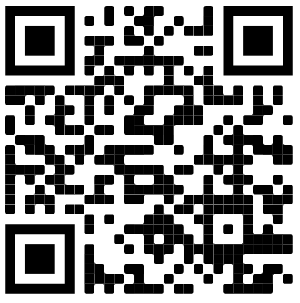 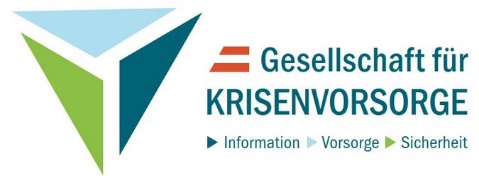     Persönliche Basis-Checkliste        für Ihre Krisenfitness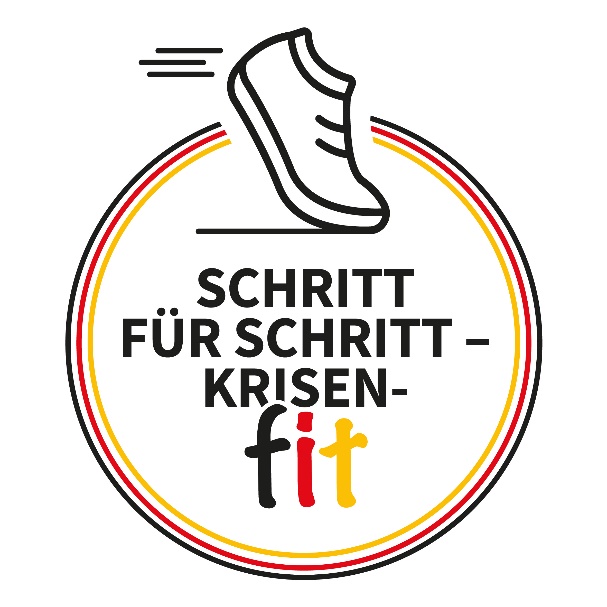 